EDUCACION VIVENCIAL ALUDE A VIVENCIAS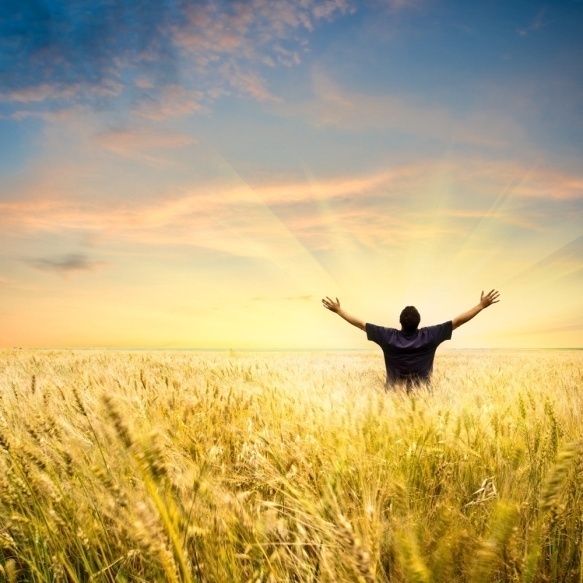   La educación vivencial tiene a centrar la atención y los fundamentos de toda educación humana en las vivencias y no sólo en los conocimientos (pedagogías racionalistas), en los  valores y en los hábitos (pedagogías moralistas)  o en los sentimientos y en las actitudes (Pedagogías naturalistas)   Son las experiencias y, sobre todo, las vivencias, las que a la la larga configuran las personalidades de los que se educan y por eso se tiende  a buscar formas contenidos, actividades y proyectos en donde lo que se vive se convierte en tarea preferente en la educación   Las experiencias y las vivencias    Tendremos que definir lo que son experiencias y vivencias como preámbulo para entender lo que es la educación vivencial   La experiencia     Se designa con el término de Experiencia a aquella forma de conocimiento o habilidad, la cual puede provenir de la observación, de la vivencia de un evento o bien de cualquier otra cosa que nos suceda en la vida y que es plausible de dejarnos una marca, por su importancia o por su trascendencia   Es lo que se recibe en la vida, tanto negativo como positiva, y deja un sedimentos en la memorias y en la afectividad que ayuda a entender y valorar mejor lo que es similar y de nuevo se encuentra en el camino de la vida. Por regla general tiene que ver con las actuación de los sentidos, salvo en determinados niveles de maduración en que puede entrar con preferencia o exclusividad la facultades volitivas o racionales.   Por eso se entiende por experiencia, en general  el resultado de la intervención de los sentidos exteriores o interiores, en cuanto dejan un contenido complejo en la persona, no sólo de índole rememorativa (memoria) o afectiva (agrado o desagrado), sino también moral, social o espiritual.      Las experiencias pueden ser personales y también colectivas  o compartidas, cuando quedan en comunidad o grupo; superficiales y pasajeras y profundas y duraderas; improvisadas y ocasionales y previstas o programadas; simples y complejas; conscientes y queridas y ocasionales o inesperadas.   La vivencia    Es la experiencia que se transforma en factor condicionante de vida personal o colectiva. Viene a ser algo muy complejo y profundo. Es en la forma la experiencia; y en el fondo es la experiencia que provoca consecuencias, en cuanto se incrusta más hondamente en la personalidad y condiciona los comportamientos posteriores. Es la experiencia íntima que produce una impresión fuerte y permanente y queda grabada en la personalidad, influyendo de algún modo en la conciencia y en la conducta: en la conciencia para estructuras el mapa de valores y de preferencias de cada persona; y en la conducta para orientar la tendencia preferente en el modo de actuar.    El término fue introducido, por E. Husserl, por Ortega y Gasset y por H. Bergson, para definir lo que se vive en el interior, que no es siempre equivalente a la experiencia, que es lo que se recibe desde el exterior   Entre las vivencias más condicionantes de la persona se hallan las estéticas, las éticas, las sociales, y las religiosas o las espirituales. En ellas es donde se puede poner el énfasis en la formación  de las personas      No se deben reducir a sentimientos o afectos. Son más globales y trascienden la dimensión afectiva. Sus imperativos  no se basas sólo en aprendizajes que luego se conviertan en comportamientos. Son también motores que se perfilan cada vez que se acumulan como energías que se integran en el modo de pensar, de sentir y de ser, lo que significa de vivir según sus contenidos. Por eso el concepto de vivencia es de suma importancia en la psicología y en la pedagogía. Es complejo y flexible. Su análisis permite descubrir lo que realmente son las impresiones sociales, personales y hasta espirituales en cuanto repercuten o resuenan en las almas y producen   En algunos idiomas ni siquiera es usual el término. En inglés se suele identificar con "wordreference", según el diccionario Collins; en francés se identifica con expérience...; y en alemán "erlebnis".  Entra en juego en otros términos compuestos como "convivencia... pervivencia...  supervivencia, revivencia... 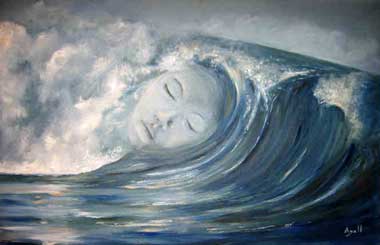      Una vivencia es un regalo que una persona vive en su vida y que de alguna manera entra a formar parte de su carácter a través de su recuerdo. La experiencia se queda en el exterior y la vivencia penetra en la intimidad de la persona. La experiencia es una forma viva de aprender. La vivencia es una fuerza interna para cambiar, para crecer, para sentir, para revitalizar .   Sin embargo determinadas corrientes filosóficas dieron al concepto, más que al término, insistente importanciaVivencia en Filosofía(Ideas tomadas de José Biedma  y Marian Domingo Sanz en            http://filosofayciudadana.blogspot.com.es/2011/03/vivencia.html            http://www.proyectopv.org/2-verdad/vivenciaspsic.htm   )    Una vivencia es toda experiencia que deja una huella en la personalidad, es decir, que tiene relevancia en la vida psicológica. Las vivencias surgen en relación con la capacidad vivencial de cada persona, con el umbral de la profundidad de la vivencia.    Cada persona tiene una distinta capacidad vivencial. Algunos reaccionan fácilmente ante cualquier suceso o estímulo externo, todo les emociona, todo les afecta; mientras que a otros parece que nada les impresiona, que no sienten nunca nada, que nada les afecta. Son aquellos de los que decimos que parecen insensibles a todo lo que sucede a su alrededor. Por tanto, la aparición de una vivencia estará supeditada a la capacidad vivencial de cada uno.    El umbral de la vivencia se refiere a la excitabilidad emocional que cada persona tiene frente a los distintos estímulos externos por los que puede surgir la vivencia. Personas con idéntica capacidad vivencial pueden reaccionar de modo distinto frente a un mismo estímulo. Por ejemplo, frente a la muerte de un animal alguien puede emocionarse mucho, por tener un umbral bajo para ese tipo de acontecimientos, mientras que a otro le pasa casi inadvertido, sin que le afecte prácticamente nada. Sin embargo, este último puede ser más sensible que el primero ante la muerte de seres humanos. No hay que confundir, entonces, lo que es capacidad vivencial con el distinto umbral que cada cual tiene frente a los distintos tipos de estímulos vivenciales.   Por último, intervendría un tercer factor, la profundidad de la vivencia. Hay seres humanos con vivencias profundas y seres humanos con vivencias superficiales. La profundidad de la vivencia está directamente relacionada con su umbral. Cuanto mayor es la profundidad que pueden alcanzar los diversos estímulos externos capaces de dar lugar a la vivencia, el umbral vivencial suele ser más alto, ya que se necesitan estímulos tanto más intensos para producir los sentimientos.   Por el contrario, un bajo umbral vivencial se suele acompañar de superficialidad, sería el caso de las personas a las que todo las afecta, pero con escasa profundidad, con lo que las vivencias son fugaces y dejan una mínima huella en su personalidad.     Excepcionalmente puede haber personas que no siguen esta regla, coincidiendo un bajo umbral para la vivencia con alta profundidad para la misma.      Ph. Lerch realizó una clasificación de las vivencias dividiéndolas en pulsionales y emocionales. Las vivencias pulsionales están relacionadas con el intento de conseguir algo, configurando los denominados instintos y tendencias. Las vivencias emocionales están relacionadas con el fondo endotímico de cada persona, es decir, con los sentimientos, emociones y pasiones    La vivencia, además, supone la posibilidad de adquirir conocimientos y también habilidades que sin dudas enriquecerán a la persona, porque siempre tras una vivencia quedará registrada una información que en el futuro, de repetirse, permitirá no solamente saber cómo actuar ante tal o cual situación similar a la de la vivencia pasada, sino que además nos dejará un aprendizaje revelador, que será decisivo para no repetir una mala actitud, comportamiento.    Porque hay algo que si bien no es una ley escrita sí se produce con frecuencia, cuando alguien tiene una vivencia favorable que le produjo placer y gusto, con el tiempo, la recordará como positiva, aprenderá de ella y tratará de repetirla, sin embargo, cuando por el contrario la vivencia haya sido desagradable nada de eso sucederá y todo aquello que la evoque se considerará como un mal recuerdo.     En psicología se distingue la vivencia de la simple aprehensión consciente. En la vivencia lo aprehendido y lo vivido son una y la misma cosa. Lo experimentado como vivencia es sobre todo experiencia afectiva con un alto valor simbólico, que sólo cobra sentido dentro de una biografía. Los animales viven, pero el ser humano, además de vida, tiene biografía, que expresa o narra la conexión de una vida.  La vivencia en Dilthey (Ideas de  José Biedma )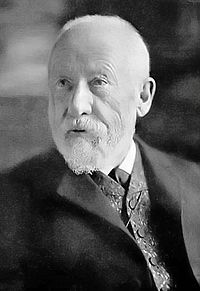 Guillermo Dilthey   El primero que profundizó en la esencia de las vivencias fue Dilthey (1833-1911), catedrático en Basilea y Berlín, donde sucedió a Lotze. Dilthey (v. el retrato que ilustra esta entrada) se esforzó por desarrollar una “crítica de la razón histórica” dentro de lo que los alemanes llaman “ciencias del espíritu” (Geisteswissenschaften) y Dilthey llama también Kulturwissenschaften (ciencias culturales): historia, economía, derecho, ciencia de la religión, crítica literaria, estudio del arte, musicología, psicología..., y que son las que los franceses suelen llamar “ciencias morales”. 
Para Dilthey, las categorías de la razón histórica no pueden ser a priori, sino que surgen de la penetración vital que realiza el espíritu humano en su propia manifestación objetiva dentro de la historia, surgen de las vivencias propias. 
No es de extrañar que una de las más importantes de estas categorías sea la de vivencia (Erlebnis). El hombre se encuentra en una unidad, sentida y vital, con la naturaleza y la cultura. Y las experiencias primarias, naturales y sociales, que adquiere en el ambiente son experiencias personales y vividas como tales (Erlebnisse), no son objetos y reflexiones independientes de la persona. 
     En las ciencias naturales el sujeto cognoscente tiene que extrañarse, que objetivar, que salirse de sus experiencias para contemplarlas como algo distinto de él mismo; pero en el mundo de la historia, “quien explora la historia es el mismo que la hace”, y lo mismo vale para la cultura, por lo tanto, las relaciones personales vividas (vivencias) se presentan como factores de importancia fundamental para la comprensión del pasado y la planificación del futuro  El mundo del espíritu no puede ser comprendido desde fuera, sino que ha de ser ahondado desde dentro. Así, mis vivencias constituyen la base necesaria para comprender la vida social de cualquier otra época. O sea, Erleben (vivenciar, experimentar la vida) es una condición de posibilidad de la Nacherleben (el revivir el pasado). Por eso, “la célula original del mundo histórico” es precisamente la Erlebnis del individuo, su experiencia vivida de la interacción con su propio medio social, siempre y cuando esta vivencia aporte comprensión (Verstehen): “las ciencias culturales se apoyan en la relación de las experiencias vividas, en la expresión y la comprensión”. La comprensión (entendimiento reflexivo) es un movimiento de fuera hacia dentro, cuyos métodos han de ser distintos de la construcción del objeto científico en las ciencias de la naturaleza. 
Por su parte, el filósofo alemán Edmund Husserl (1859-1938) definió la fenomenología (una filosofía y un método filosófico) como una descripción de las esencias que se presentan en las vivencias puras, en el flujo de lo vivido, anterior a lo físico y lo psíquico. Las vivencias son unidades de sentido, y pueden ser descritas y comprendidas, pero no explicadas. Se descomponen en vivencias particulares y subordinadas. Estas últimas pueden integrarse en una más amplia y fundamental. Una misma vivencia puede repetirse a lo largo de una vida y a ella agregarse múltiples elementos que pueden enriquecerla y agrandarla. La aportación de Ortega y Gasset    En castellano la expresión y exposición de lo que significa la vivencia se la debemos a Ortega y Gasset, para traducir el concepto  "erlenbnis", concepto que expresa la experiencia vital que contribuye a configurar la propia personalidad y término que se puede traducir por "aventura, experiencia, sucesos bviico, experiencia, emoción y sensacion".     La vida es para él el ámbito en el que se hace presente todo,;y con "todo" nos referimos a los dos grandes géneros de realidades que han enfrentado a realistas e idealistas: el mundo o circunstancia y el yo o subjetividad; estos dos extremos se necesitan mutuamente y son elementos de la vida. Esta es precisamente la aportación filosófica con la que Ortega cree posible superar la modernidad.  Si entramos en ambas realidades, la externa y la interna, podremos llegar a entender lo que implica la vivencia exterior o la interior.  Además el vivir es siempre ocuparse con las cosas del mundo (amarlas, odiarlas, desearlas, pensarlas, percibirlas, ...), es convivir con una circunstancia; en ese encuentro con lo otro distinto a uno mismo se va formando nuestro yo.     Como signo de este afán espontáneo por el mundo sitúa Ortega al deseo, al que considera como una de las principales vivencias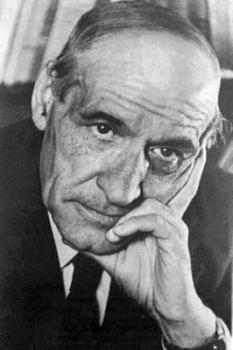   En sus diversas obras, bellas de estilo y pesimistas de tono, pero siempre sugestivas y nunca dogmáticas, Ortega insiste en la doble dimensión de su pensamiento filosófico, que se suele expresar con doble expresión: circunstancialismo y raciovitalismo.    El circunstancialismo, propio de la primera parte de su discurso filosófico,  hace a las vivencias dependientes de las circunstancias que nos rodean o que nos influyen. Las vivencias estás siempre revestidas de nuestro entorno y todo lo que hay cerca nos influye más o menos inconsciente o subconscientemente.     Pero en la segunda parte de su itinerario vinculo la a vida y la razón. Resaltó más el valor de la inteligencia vital y los efectos que producen en el hombre sus propias conclusiones. Pues no hay que olvidar que somos racionales (raciovitalismo) y todo lo que nos llega nos permite configurar nuestra mente y generar nuestra estimativa, siempre desde nuestra compresión y nuestra expresión. El uso de la razón es lo que hace vivir de una manera superior. Nos abre a las vivencias o al menos a lo que nos permite estructurarlas, graduarlas y aprovecharlas de manera operativa, que tal hace la inteligencia sentiente  que diría Zubiri   Múltiples corrientes El hecho de de citar los dos pensadores anteriores para fundamentar el alcance de las experiencias vitales y dar soporte filosófico al valor pedagógico de las vivencia no nos debe llevar a olvidar las otras aportaciones de egregios pensadores. Son muchos los que sospecharon que una educación meramente racionalista, moralista o naturalista sería insuficiente para educar al hombre que debe situarse en un mundo cambiante, creativo y pluriforme, como el que no tocó vivir en el siglo XX y con toda seguridad resultará arrollador en el XXI     Otros grandes e intuitivos pensadores pueden ayudarnos a entender lo que son las vivencias y su poder configurador de la personalidad de cada ser humano: Bergson, Manuel Mounier, Le Senne, G. Berger, K. Rogers, por ejemplo.      Las corrientes de Daniel Goleman (Inteligencia emotiva, Inteligencia social, Inteligencia creativa ) sobre la inteligencia emotiva o las actitudes creativistas de Guilford (Estructura de la inteligencias) y su defensa del pensamiento divergente como más eficaz que el convergente, originan  pedagogías  de ese calibre vivencial y probablemente de mayor eficacia que las simples estrategias de promoción gradual competitiva o de entrega ingenua a los simples artilugios de la tecnología de la comunicación virtualExperiencias y educación    "Educar en la vida y para la vida, no para "la ciencia y la cultura" ha sido una corriente revisionista de las ideas tradicionales de pedagogía y psicología educativa. Se tiende hoy en la escuela a revisar muchos de los paradigmas tradicionales. Y se pretende convertirla en una forma o camino para aprender a vivir y no a repetir formulas o adquirir conocimientos científicos. Se vuelve a los tiempos en quela sabiduría, el saber, era más importante que los conocimiento, el recordar.   Se van abriendo caminos en muchos ambientes modernos sobre nuevos modelos de educar a las personas. Incluso se mira con desconfianza hasta las competencias, si es que se entiende por tales las habilidades o destrezas que estimulen una educación pragmática y no liberadora.   Incluso se comienza a denominar como educación vivencial o educación profunda a la que tiende a buscar formas y cauces para preparar personas libres para  la vida antes que hombres cultos para la ciencia. Para tender a una educación que resulte más vital y gratificante que instructiva y conceptual hay que apoyarse en la personalidad entera, con su triple perspectiva de vital, volitiva y afectiva. Y se pretende superar las preferencias tradicionales de centrarse en una mera formación racional que se centra en la instrucción y en la promoción de la inteligencia antes que en la satisfacción, en la libertad, en la felicidad.    Se multiplican las vivencias, en cuanto experiencias que entran en la personalidad entera y no sólo las experiencias que quedan en los sentidos, sean produciendo agrado o desagrado. Se entienden provechosas las vivencias que "impresionan" no las experiencias que conmocionan.    Y se entiende que sólo ellas pueden garantizar la promoción duradera de valores permanentes e interactivos, conseguidos por dinámicas de participación y de proyección. No es que estén mal los valores desarrollando con los procesos de adquisición de conocimientos de forma inclusiva mediante el esfuerzo personal o en el trabajo en equipo)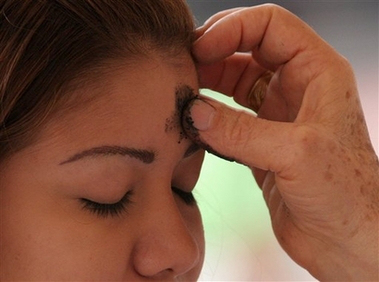 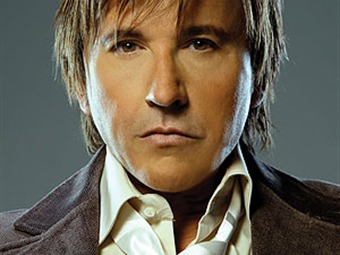    Pero se reclama mayor atención a las experiencias vitales, a las vivencias, que ponen en juego la voluntad (y la voluntariedad), la afectividad  (la emotividad) y también la sociabilidad (y la solidaridad   Pasar de dar la prioridad de la mente al corazón y del compromiso y de la rentabilidad intelectual a la configuración de toda la personalidad, no es tarea fácil y acaso requieran un par de generaciones para que se conviertan lso estilos en generales y habituales.Tipos de vivencias  Ese tipo de vivencia pueden ser de muchos tipos, a pesar de que suelen ser numéricamente menos que las experiencias. La experiencias se multiplican cada día, pero las vivencias surgen de cuando en cuando y muchas veces hay que aprovecharse de plantea miento previstos para que realmente surtan lo efectos específicos de ellas.     +   Hay vivencias que por su naturaleza son positivas, como es un encuentro una persona carismática que subyuga con su ejemplo y alienta para realizar una acción altruista. Y vivencia negativas como se asiste incapaz de actuar al fracaso de un amigo querido que se empeña por desviarse por malos caminos     Las vivencias positivas ayudan a desear nuevo caminos en la vida. Las negativas despiertan la acción mental de la previsión para no caer por indeseados caminos de descarrío     + Personales o individuales, que afectan a cada uno  de manera singular, como es  un viaje o una peregrinación que satisface una curiosidad, pero que llega a impresionar por el destino o por las circunstancia. Y pueden ser colectivas y participativas, en las que la compañía y las condiciones en que se desenvuelven resulta condicionante de las buenas impresiones. Tal puede ser una convviencia o la participación en un trabajo s de solidaridad donde la fraternidad y la generosidad son el tono del encuentro.  + Hay vivencias que se pretenden de forma voluntaria y responden a un plan previo o proyecto previsto, en el cual se toman precauciones de antemano para que resulten influyentes a o positivas. Tal puede ser la preparación de un campo de trabajo o un viaje misionero donde se predisponen los ánimos para que se logren provechos pretendidos. Y puede haber otras vivencia que surgen de forma imprevista y ocasional, como acontece cuando se ayuda a una persona necesitada, acaso indigente, que luego resulta ser una figura heroica de valores singulares o de actitudes sorprendentes.  + la naturaleza de la vivencia o el contenido de la misma pueden permitir una gran variedad de identidades. Las hay económicas, artísticas, religiosas, sociales, científicas, naturalistas, ecuménicas. Una plegaria con miembros de otras religiones en un monasterio budista o en una centro católico de vida contemplativa puede provocar una vivencia inolvidable como saben y recuerdan muchos visitantes del monasterio interreligioso de Taizé. Y la visita al templo toledano donde está expuesto el cuadro de El Greco sobre "el Entierro del Conde Orgaz", ante el que se hace una meditación sobre la muerte es otras experiencia vital influyente. Salvar la vida a un niño mediante una campaña de recogida de fondos para sufragar una operación altamente arriesgada  y que al fin resulta salvadora deja un recuerdo imborrable.    Como inolvidable es también tener una conversación con un tetrapléjico o un invidente que responden a las preguntas curiosas de un interlocutor expresando un himno a la luz, a la vida o al movimiento, himno que resulta un sorprendente contraste con las impresiones de quien exploró sus sentimientos gozando de sana vista y sana motricidad y esperaba escuchar amargo lamentos provocadores de compasión en los oyentes.  + Por lo efectos hay vivencia que dejan ecos de serenidad y resultan tranquilizantes. Y las hay que puede generar inquietudes distorsionantes. Tratar con un enfermo paciente y resignado no es lo mismo que tener una conversación con un toxícómano bajo el síndrome de la abstinencia o con un preso de larga duración, violento, amargado y que se revuelve ante su situación irremediable.